Departamento de Ciencias 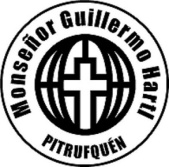                                             		              Profesora: Evelyn Bustamante C.Unidad N° 1: ¿Cómo han evolucionado los modelos del universo?Objetivo: Demostrar que el conocimiento del Universo cambia y aumenta a partir de nuevas evidencias, usando modelos como el geocéntrico y el heliocéntrico, y teorías como la del Big-Bang, entre otros, a través de la lectura de un texto y la discusión  de preguntas  en parejas. Instrucciones: En tu cuaderno desarrollaras las respuestas de las actividades que valla enviando la profesora, ya que ella las revisara cuando volvamos a clases……Actividad N° 1: Modelos geocéntrico y heliocéntrico1.- Solo con tus ideas y conocimientos previos, realiza un dibujo de cómo percibes la forma que tiene el Universo. 2.- Luego, investiga las principales características del modelo geocéntrico de Ptolomeo y del modelo heliocéntrico de Copérnico y explica situaciones como las siguientes:Las épocas en que se desarrollaron. Los argumentos que sustentaron la elaboración de cada modelo. Las posiciones y movimientos del Sol y los planetas. ¿Qué forma tienen las trayectorias de las órbitas de los planetas en estos modelos? 